СОБРАНИЕ ДЕПУТАТОВ ВЕСЬЕГОНСКОГО РАЙОНАТВЕРСКОЙ ОБЛАСТИРЕШЕНИЕг. Весьегонск15.03.2012                                                                                                                         № 334Рассмотрев представление главы администрации Весьегонского района          Угнивенко И.И., в соответствии с частью 8 статьи 37 Федерального закона от 06.10.2003 № 131-ФЗ «Об общих принципах организации местного самоуправления в Российской Федерации», пунктом 19 части 2 статьи 34 Устава Весьегонского района Тверской областиСобрание депутатов Весьегонского района решило:1. Утвердить структуру администрации Весьегонского района (прилагается).2. Решение Собрания депутатов Весьегонского района от 29.12.2009 № 125 «О структуре администрации Весьегонского района» признать утратившим силу.3. Настоящее решение вступает в силу со дня его принятия.                     Глава района                                                                                  А.В. ПашуковУтвержденарешением Собрания депутатовВесьегонского районаот 15.03.2012 № 334Структура администрации Весьегонского районаО структуре администрации Весьегонского района№ п/пНаименование отдела, должности1.Глава администрации2.Заместители главы администрации (3)3.Управляющий делами аппарата главы администрации4.Отделы администрации:- организационно-контрольной работы- общий- правового обеспечения- по экономике и защите прав потребителей- образования- культуры- архитектуры и градостроительства- по работе с молодежью и спорту- ЗАГС- архивный- бухгалтерия- по делам МП, ГО и ЧС- финансовый- коммунального хозяйства и дорожной деятельности.5.Комитеты:-по управлению имуществом и земельными ресурсами Весьегонского района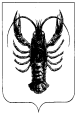 